Polévky   	Moravská česnečka „Speciál“         		 	Hovězí vývar a játrovými knedlíčky a nudlemi              	Slepičí vývar s masem a nudlemi                           	 	Valašská zelňačka speciál      	                	 	Dršťková  	Dle denní nabídky	Kuřecí maso	 	Smažený kuřecí řízek			      	Plněná kuřecí kapsa	(šunka, sýr, kapie)       Kuřecí prso plněné špenátem a slaninou                 s hříbkovou omáčkou       Kuřecí nudličky s omáčkou z nivyVepřové maso 	Smažený vepřový řízek z panenky       Vepřové medailónky se smetanovo                 žampiónovou omáčkou       Steak z vepřové krkovičkyPikantní vepřová směs               (panenka, cibule, kapie, žampióny, kozí rohy)      Vepřová panenka po myslivecku se švestkovou                omáčkou Ryby 	Losos steak na bylinkovém másle      	Losos na lůžku z listového špenátu 	Candát na grilu  	Pstruh na kmíně  (doblok:10 g - 6,- Kč)Hotová jídla  	Hovězí guláš	Brynzové haluškyTěstoviny	Gnocchi s kuřecím masem, špenátem a smetanou 	Špagety se sušenými rajčátky a parmazánem	Penne s brokolicí a sýrovou omáčkouBezmasá jídla 	Smažený sýr	Hermelín v bramboráku	Zeleninový špíz	(cuketa, lilek, žampióny, cibule, cherry rajčátka)	Grilovaná paprika na olivovém oleji s česnekemRegionální speciality3 ks	Blašáky se zakysanou smetanou, cukrem, máslem3 ks	Blašáky s bůčkem3 ks	Blašáky s hříbkovou vaječinou1 plech	Bachora (pouze na objednávku den předem)	(cca 15 porcí)Saláty 	Těstovinový salát s kuřecím masem a kukuřicí 	Salát Capresse 	(mozarrella, cherry rajčátka, olivový olej, bazalka) 	Listové salátky s kousky grilovaného lososa 	Teplá Belgická zelenina na máslePoháry 	Horké maliny s vanilkovou zmrzlinou	Zmrzlinový pohár s ovocem a šlehačkou	Pohár „Beskydka“	(zmrzlina,  vaječný likér, šlehačka)1 ks	Kopeček zmrzlinyMoučníky 2ks 	Palačinky s nutelou a šlehačkou 2ks 	Palačinky s ovocem        	1 ks         Čokoládový dort      Přílohy     	Krokety                                                           	Hranolky                       			 	Americké brambory     	Dollarchips 				3 ks	Bramborové placičky        		 	Vařené brambory maštěné máslem			Vařený brambor 	Dušená rýže            				1 ks 	Topinka                      			50g  	Tatarská omáčka                    			50g 	Kečup		1 ks   	Pečivo 	Chléb1 ks	Rozpečená česneková bagetka	Nealkoholické nápoje	 Točená kofola				 6,- Kč     	Jahodový džus			               13,- Kč 	Rybízový džus			               11,- Kč  	Pomerančový džus, multivitamín                           10,- Kč	Pepsi, mirinda, 7UP		               25,- Kč	Tonic				               25,- Kč	Toma natura		                               21,- Kč	(neperlivá, jemně perlivá, perlivá) 	Minerálka ochucená		               20,- Kč	Džbánek s citrónem (mátou)		               15,- KčTeplé nápoje	 Káva espresso Alfredo		               30,- Kč     	 Nescafé				               25,- Kč	Káva turecká			               25,- Kč	Káva Vídeňská,  šlehačka		               30,- Kč	Káva mražená			               45,- Kč	Káva Alžírská			               40,- Kč	Káva Irská 			               50,- Kč	Kafé Latté	 		               40,- Kč	Čaj, citrón, cukr			               25,- Kč1 ks	Smetánka				                 3,- KčVíno 	červené, bílé (dle denní nabídky)	               40,- Kč	červené, rosé, bílé (dle vinného lístku)	Metropol				               28,- Kč	Cinzano				               38,- Kč	Martinni				               40,- Kč	Bohemia sekt	 		             250,- Kč	Pivo	Radegast ryze hořká 120		               31,- Kč	Radegast ryze hořká 120		               19,- Kč	Radegast rázná 100			               25,- Kč	Radegast rázná 100 		               15,- Kč 	Radegast ryze hořká 120 - láhev	               30,- Kč	Plzeň 120				               38,- Kč	Plzeň 120				               23,- Kč	Plzeň 120 - láhev			               36,- Kč 	Birell polotmavý, světlý - láhev	               28,- Kč 	Birell polotmavý, světlý - láhev	               25,- Kč	Birell ochucený - plech		               28,- Kč	Radler - plech			               30,- KčLihoviny	Tullamore Dew			               40,- Kč	Jack Daniels			               60,- Kč	Ballantines			               50,- Kč	Jim Beam				               50,- Kč	Metala *****			               50,- Kč	Jägermeister			               50,- Kč	Rum				               25,- Kč	Vaječný likér			               25,- Kč 	Peprmintový likér			               25,- Kč	Myslivec				               28,- Kč	Griotka				               25,- Kč	Baileys				               40,- Kč	Finlandia Vodka			               40,- Kč	Absolut Vodka			               40,- Kč	Amundsen Vodka			               30,- Kč	Beefeater Gin			               40,- Kč	Tequila				               55,- Kč	Malibu				               38,- Kč	Fernet Stock			               28,- Kč	Becherovka			               30,- Kč	Jelínek Borovička			               30,- Kč	Jelínek Slivovice 45 % bílá		               40,- Kč	Jelínek Hruškovice			               40,- Kč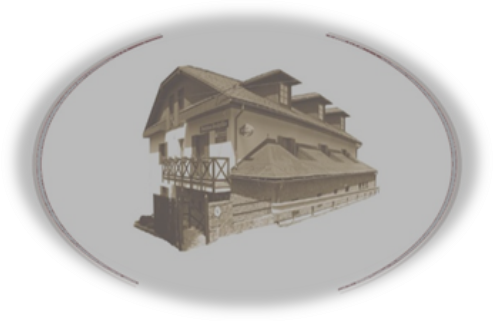 Dolní Lomná 07+420 558 357 645 ; +420 607 732 078Provozovatel:ZO OS KOVO Třinecké železárnyPrůmyslová 1030739 61  Třinec - Staré MěstoZodpovědný vedoucí:Jadwiga Volná